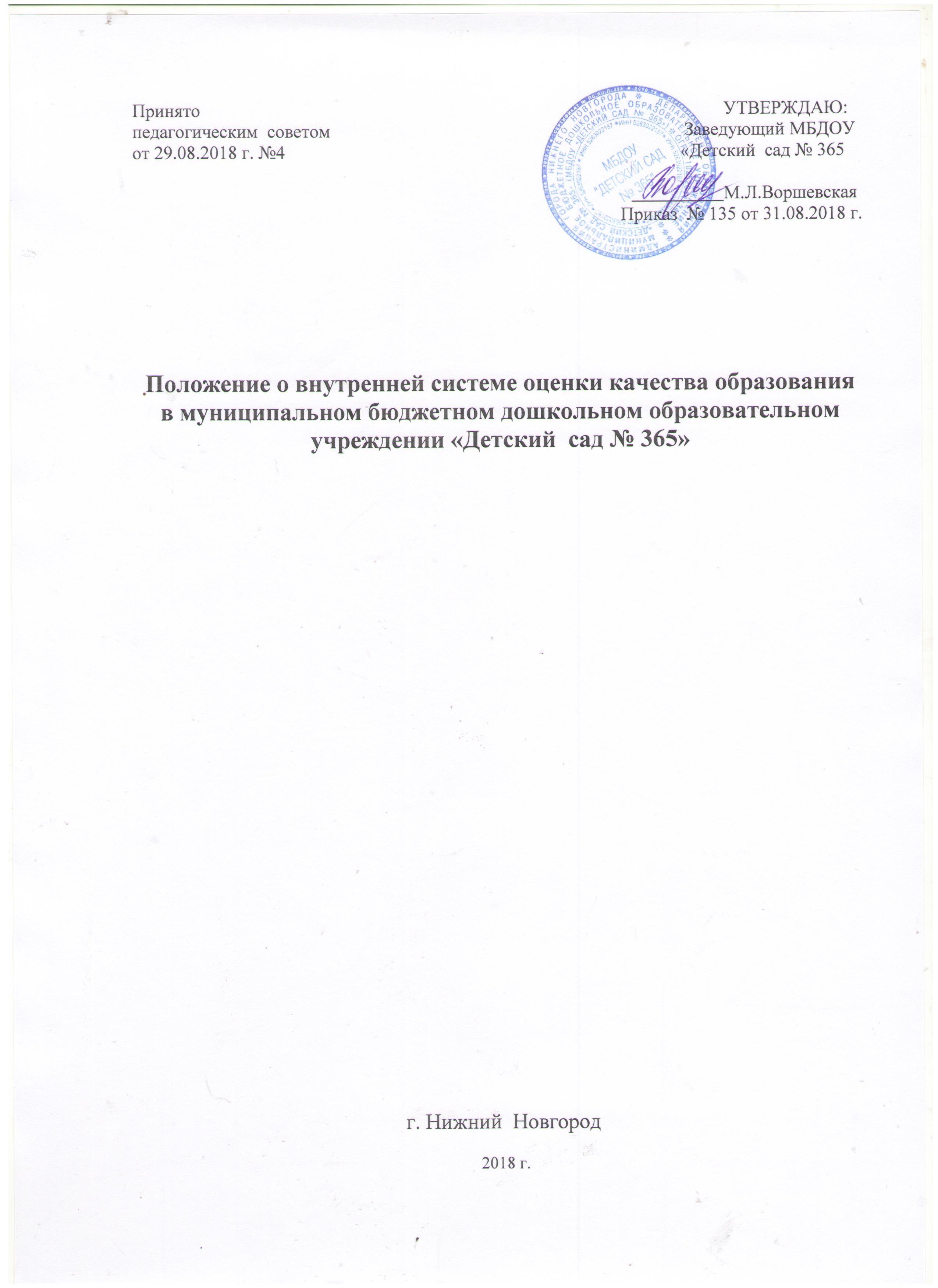 1. Общие положения      Положение о системе внутреннего мониторинга качества образования (далее - Положение) определяет цели, задачи, принципы системы оценки качества образования в дошкольном учреждении (далее внутренняя  система оценки качества образования или ВСОКО), ее организационную и функциональную структуру, реализацию (содержание процедур контроля и экспертной оценки качества образования), а также, общественное участие в оценке и контроле качества образования.Положение представляет собой локальный акт, разработанный в соответствии с действующими правовыми и нормативными документами системы образования:Закон «Об образовании в Российской Федерации» от 23. 12.2012 № 273 ФЗ (с изменениями и дополнениями).Постановление Правительства РФ от 11.03.2011 N 164 «Об осуществлении государственного контроля (надзора) в сфере образования».Приказ Минобрнауки России от 30.08.2013 N 1014 "Об утверждении Порядка организации и осуществления образовательной деятельности по основным общеобразовательным программам образовательным программам дошкольного образования» СанПиН 2.4.2.3044-13 -Санитарно-эпидемиологические требования к условиям и организации обучения в общеобразовательных учреждениях».Приказ  Министерства образования и науки РФ от 14 декабря . № 1218 “О внесении изменений в Порядок проведения самообследования образовательной организации, утвержденный приказом Министерства образования и науки Российской Федерации от 14 июня . № 462”;Устав дошкольного образовательного учреждения и др.В настоящем Положении используются следующие термины:ФГОС ДО – федеральный государственный образовательный стандарт дошкольного образования;Качество образования - комплексная характеристика образования, выражающая степень его соответствия федеральным государственным образовательным стандартам дошкольного образования образовательным стандартам) и потребностям заказчика, в том числе степень достижения воспитанниками планируемых результатов освоения основной образовательной программы (далее ООП ДО образовательного учреждения, далее-ДОУ), адаптированной образовательной  программы ( далее АООП ДО).Качество условий - выполнение санитарно-гигиенических норм организации образовательного процесса: организация питания в дошкольном учреждении. реализация мер по обеспечению безопасности воспитанников в организации образовательного процесса.Государственный образовательный стандарт дошкольного образования представляет собой совокупность обязательных требований к дошкольному образованию. Государственный образовательный стандарт дошкольного образования является ориентиром для независимой оценки качества дошкольного образования.Критерии - признак, на основании которого произведена оценка, классификация оцениваемоего объекта.Мониторинг - в системе образования - комплексное аналитическое отслеживание процессов, определяющих количественно - качественные изменения качества образования, результатом которого является установление степени соответствия измеряемых образовательных результатов, условий их достижения и обеспечение общепризнанной, зафиксированной в нормативных документах и локальных актах.Измерение – метод регистрации состояния качества образования, а также оценка уровня образовательных достижений, которые имеют стандартизированную форму и содержание которых соответствует реализуемым образовательным программам. – Целевой ориентир – форма планирования образовательных результатов воспитанников в процессе освоения ООП ДО;–Диагностика индивидуального развития воспитанников – система психолого-педагогического контроля достижения целевых ориентиров ООП ДО, АООП ДО, целью которого является своевременное выявление проблем в развитии, оказание воспитанникам адресной психолого-педагогической помощи и последующий анализ эффективности педагогических действий.В качестве источников данных для оценки качества образования используются:образовательная статистика;мониторинговые исследования;социологические опросы;отчеты воспитателей   и  других  педагогов  дошкольного учреждения;посещение	занятий,	 мероприятий,	организуемых	педагогами дошкольного учреждения.Основные цели, задачи, функции и принципы системы оценкикачества образования2.1 Целью внутренней  системы оценки качества образования является установление соответствия качества дошкольного образования в ДОУ федеральным государственным образовательным стандартам дошкольного образования. Задачами системы оценки качества образования являются:Определение объекта системы оценки качества образования, установление параметров. Подбор, адаптация, разработка, систематизация нормативно-диагностических материалов, методов контроля.Сбор информации по различным аспектам образовательного процесса,   обработка    и    анализ    информации    по    различным    аспектам образовательного процесса.Принятие решения об изменении образовательной деятельности, разработка и реализация индивидуальных маршрутов психолого-педагогического сопровождения детей.Изучение состояния развития и эффективности деятельности дошкольного учреждения, принятие решений, прогнозирование развития;Расширение общественного участия в управлении образованием в дошкольном учреждении.2.3.Основными принципами системы оценки качества образования ДОУ являются:принцип объективности, достоверности, полноты и системности информации о качестве образования;принцип открытости, прозрачности процедур оценки качества образования; преемственности в образовательной политике, интеграции в общероссийскую систему оценки качества образования;принцип доступности информации о состоянии и качестве образования для различных групп потребителей;принцип рефлективности, реализуемый через включение педагогов в критериальный самоанализ и самооценку своей деятельности с опорой на	объективные	критерии	и	показатели;	повышения	потенциала внутренней оценки, самооценки, самоанализа каждого педагога;принцип оптимальности использования источников первичных данных для определения показателей качества и эффективности образования (с учетом возможности их многократного использования);принцип	инструментальности		и	технологичности используемых    показателей	(с учетом существующих возможностей сбора данных, методик измерений, анализа и интерпретации данных, подготовленности потребителей к их восприятию);принцип минимизации системы показателей с учетом потребностей разных уровней управления; сопоставимости системы показателей с муниципальными, региональными аналогами;принцип взаимного дополнения оценочных процедур, установление между ними взаимосвязей и взаимозависимостей;принцип соблюдения морально-этических норм при проведении процедур оценки качества образования в дошкольном учреждении.Организационная и функциональная структура системы оценки качества образованияОрганизационная структура ДОУ, занимающаяся оценкой качества образования и интерпретацией полученных результатов, включает в себя: руководителей дошкольного учреждения, педагогический совет, временные структуры (творческие группы педагогов, комиссии и др.).Руководители  дошкольного учреждения:формируют блок локальных актов, регулирующих функционирование ВСОКО дошкольного учреждения и приложений к ним, утверждает их приказом заведующего дошкольного учреждения и контролируют их исполнение;разрабатывают мероприятия и готовят предложения, направленные на совершенствование системы оценки качества образования в дошкольном учреждении, участвует в этих мероприятиях;обеспечивают на основе образовательных  программ проведение в дошкольном учреждении контрольно-оценочных процедур, мониторинговых, социологических и статистических исследований по вопросам качества образования;организуют систему мониторинга качества образования в дошкольном учреждении, осуществляют сбор, обработку, хранение и представление информации о состоянии и динамике развития; анализируют результаты оценки качества образования на уровне дошкольного учреждения;обеспечивают условия для подготовки педагогов дошкольного учреждения и общественных экспертов (члены Совета  родителей и д.р.) к осуществлению контрольно-оценочных процедур;обеспечивают предоставление информации о качестве образования на различные уровни системы оценки качества образования; формируютинформационно – аналитические материалы по результатам оценки качества образования (анализ работы дошкольного учреждения за учебный год, самообследование деятельности образовательного учреждения, публичный доклад);принимают управленческие решения по развитию качества образования на основе анализа результатов, полученных в процессе реализации ВСОКО.Временные группы ( мониторинговые  группы, комиссии):участвуют в разработке системы показателей, характеризующих состояние и динамику развития дошкольного учреждения;участвуют в разработке критериев оценки результативности профессиональной деятельности педагогов дошкольного учреждения;содействуют проведению подготовки работников дошкольного учреждения и общественных экспертов по осуществлению контрольно- оценочных процедур;готовят предложения для руководителей по выработке управленческих решений по результатам оценки качества образования на уровне дошкольного учреждения.Педагогический  совет   дошкольного учреждения:принимает участие в формировании информационных запросов основных пользователей системы оценки качества образования дошкольного учреждения;принимает участие в обсуждении системы показателей, характеризующих состояние и динамику развития системы образования;принимает участие в экспертизе качества образовательных результатов, условий организации воспитательно-образовательного процесса в дошкольном учреждении;участие в оценке качества и результативности труда работников дошкольного учреждения, распределении выплат стимулирующего характера работникам и согласовании их распределения в порядке, устанавливаемом локальными актами дошкольного учреждения;содействует организации работы по повышению квалификации педагогических работников, развитию их творческих инициатив;принимает участие в обсуждении системы показателей, характеризующих состояние и динамику развития системы образования в дошкольном учреждении;заслушивает информацию и отчеты педагогических работников, доклады представителей организаций, взаимодействующих с дошкольным учреждением по вопросам образования и воспитания обучающихся, в том числе сообщения о проверке соблюдения санитарно-гигиенического режима в дошкольном учреждении, об охране труда, здоровья и жизни воспитанников и другие вопросы образовательной деятельности дошкольного учреждения.Реализация внутреннего мониторинга качества образованияРеализация внутреннего мониторинга качества образования осуществляется на основе нормативных правовых актов Российской Федерации, регламентирующих реализацию всех процедур контроля и оценки качества образования.Мероприятия по реализации целей и задач ВСОКО планируются и осуществляются на основе проблемного анализа образовательного процесса дошкольного учреждения, определения методологии, технологии и инструментария оценки качества образования.4.1 Предметом системы оценки качества образования являются:качество условий реализации основной образовательной программы образовательного учреждения, адаптированной  основной  образовательной  программы качество организации образовательного процесса.качество результата освоения ООП, АООП  образовательного учреждения.Реализация ВСОКО осуществляется посредством существующих процедур оценки качества образования.4.2 Содержание процедуры оценки качества условий реализации основной образовательной программы (ООП) дошкольного образования , АООП ДО образовательного учреждения включает в себя:4.2.1 Требования к психолого-педагогическим условиям (Приложение 1 Карта оценки деятельности сотрудников по созданию психолого-педагогических условий в ДОУ)наличие системы психолого-педагогической оценки развития воспитанников, его динамики, в том числе измерение их личностных образовательных результатов.наличие условий для медицинского сопровождения воспитанников в целях охраны и укрепления их здоровья;наличие консультативной поддержки педагогов и родителей по вопросам воспитания и обучения воспитанников, специального и инклюзивного образования (в случае его организации);наличие организационно-методического сопровождения процесса реализации ООП, АООП , в том числе в плане взаимодействия с социумом;оценка возможности предоставления информации об  образовательных  программах семье и всем заинтересованным лицам, вовлечённым в образовательный процесс, а также широкой общественности;оценка	эффективности	оздоровительной	работы (здоровьесберегающие программы, режим дня и т.п.).динамика состояния здоровья и психофизического развития воспитанников;4.2.2 Требования к кадровым условиям (Приложение 2.1  Карта анализа кадровых условий реализации основной образовательной программы дошкольного образования,  Приложение 2.2 Лист оценки качества специальных кадровых условий реализации адаптированной образовательной программы )укомплектованность кадрами;образовательный ценз педагогов;уровень квалификации (динамика роста числа работников, прошедших КПК);динамика роста прохождения аттестационных мероприятий;результативность квалификации (профессиональные достижения педагогов);наличие кадровой стратегии.4.2. 3  Требования к  материально-техническим условиям (Приложение 3.1 Карта анализа материально-технических условий реализации ООП и АООП ДОО ,Приложение 3.2 Карта анализа материально-технических обновлений реализации ООП и АООП) оснащенность групповых помещений, кабинетов современным оборудованием, средствами обучения и мебелью;оценка состояния условий воспитания и обучения в соответствии с нормативами и требованиями СанПиН;оценка соответствия службы охраны труда и обеспечения безопасности (ТБ, ОТ, ППБ, производственной санитарии, антитеррористической безопасности) требованиям нормативных документов;информационно – технологическое обеспечение (наличие технологического оборудования, сайта, программного обеспечения).4   Требования к финансовым условиям (Приложение 4  Карта анализа материально-технических обновлений реализации ООП и АООП-	финансовое	обеспечение	реализации	ООП, АООП  бюджетного образовательного учреждения осуществляется исходя из стоимости услуг на основе государственного (муниципального) задания.4.2 5 Требования к развивающей предметно-пространственной среде (Приложение 5  Карта оценки организации РППС среды в группе в соответствии с ФГОС ДО)соответствие компонентов предметно-пространственной среды реализуемой образовательной программе ДОУ и возрастным возможностям обучающихся;организация образовательного пространства и разнообразие материалов, оборудования и инвентаря (в здании и на участке) в соответствии с требованиями государственного образовательного стандарта	(трансформируемость, полифункциональность, вариативность, доступность, безопасность);наличие условий для специального и инклюзивного образования (в случае его организации);наличие условий для общения и совместной деятельности воспитанников и взрослых (в том числе воспитанников разного возраста), во всей группе и в малых группах, двигательной активности воспитанников, а также возможности для уединения;учёт национально-культурных, климатических условий, в которых осуществляется образовательный процесс.4.3 Содержание процедуры оценки качества организации образовательного процесса  (Приложение 6  Форма оценочного листа для проведения  процедуры внутренней системы оценки качества образования (ВСОКО) МБДОУ «Детский  сад № 365»)  включает в себя: - результаты лицензирования;оценку рациональности выбора рабочих программ и технологий;обеспеченность методическими пособиями и литературой; эффективность механизмов самооценки и внешней оценки деятельности путем анализа ежегодных отчетов  о  самообследовании; (Приложение 9 Анализ  занятия  в  ДОУ  в  соответствии  с  требованиями  ФГОС  ДО)оценку	открытости	дошкольного	учреждения	для	родителей	и общественных организаций, анкетирование родителей;участие в профессиональных конкурсах разного уровня;4.4 Содержание процедуры оценки качества результата  освоения  ООП ДО, АООП ДО  включает в себя:-наличие системы педагогической  диагностики, отражающей соответствие уровня достижения воспитанниками  возрастных  целевых  ориентиров; (Приложение 7  Карта показателей, характеризующих соответствие результатов освоения ООП ДО, АООП ДО  ОВЗ  в виде целевых  ориентиров требованиям ФГОС ДО)- наличие системы комплексной психолого-педагогической диагностики,    отражающей      динамику  индивидуального развития детей; (Приложение 8 Карта  показателей, характеризующих соответствие  результатов  освоения  АООП ДО  ОВЗ, индивидуальных  образовательных  программ целевым  ориентирам -наличие психолого-педагогического сопровождения детей с особыми образовательными потребностями; (протоколы  ПМПк  образовательного учреждения)-динамика показателя здоровья детей;-динамика уровня адаптации детей раннего возраста; ( дневники  адаптации, аналитическая  справка  по  результатам  адаптации)- уровень удовлетворенности родителей качеством предоставляемых услуг ДОУ.(Приложение 8 Анкета  для  родителей)Критерии выступают в качестве инструмента, призванного наполнить содержанием оценку и обеспечить измерение уровня достижений результатов деятельности дошкольного образовательного учреждения.Критерии представлены набором расчетных показателей, которые при необходимости могут корректироваться, источником расчета являются данные статистики.Общественное участие в оценке и контроле качества образования5.1. Придание гласности и открытости результатов оценки качества образования осуществляется путем предоставления информации:-основным потребителям результатов системы оценки качества образования;-средствам массовой информации через отчет  о  самообследовании;- размещение    аналитических материалов, результатов оценки качества образования на официальном сайте ДОУ.Периодичность проведения        внутренней системы оценки качества образования:- качество  организации  образовательного  процесса- 1 раз  в  год и по необходимости- качество  результатов  освоения  образовательных  программ- 2 раза в год;– качество  условий  реализации  образовательных  программ- 1  раз  в  год  и  по  необходимостиПриложение 6Форма оценочного листа для проведения процедуры внутренней системы оценки качества образования (ВСОКО) МБДОУ «Детский  сад № 365»Приложение 1.Карта оценки деятельности сотрудников по созданию психолого-педагогических условий в ДОУПриложение 2.1Карта анализа кадровых условий реализации основной образовательной программы дошкольного образованияДата 	Приложение 2.2Лист оценки качества специальных кадровых условий реализации адаптированной образовательной программы Дата 	Приложение 3.1Карта анализа материально-технических условий реализации ООП и АООП ДООДата  	     Приложение 3.2       Карта анализа материально-технических обновлений реализации ООП и АООП Дата 	Приложение 4                                                                                                                                                                              Карта анализа  финансовых условий реализации основной образовательной программы (ООП ДО), АООП ДО (адаптированной  основной  образовательной  программы)Дата 	Приложение 5.Карта оценки организации РППС среды в группе в соответствии с ФГОС ДОФИО, должность 	Приложение 7Карта показателей, характеризующих соответствие результатов освоения ООП ДО, АООП ДО  ОВЗ  в виде целевых  ориентиров требованиям ФГОС ДО.Приложение 8АНКЕТА  ДЛЯ  РОДИТЕЛЕЙУважаемые  родители!Пожалуйста, оцените  деятельность  детского  сада  и  созданные  в  нем  условия  для  детей  по  критериям, которые  предложены  в  этой  анкете. Поставьте  отметку  напротив  одного  из  вариантов  ответа.Приложение 9 Анализ занятия в ДОУ (дошкольной организации) в соответствии с требованиями ФГОС  ДОпризнак  выражен  в  полном  объеме - частичная  выраженность признака  1-.  недостаточная  выраженность  признакаАКТвнутреннего мониторинга качества образования в МБДОУ «Детский  сад № 365»Члены мониторинговой группы:Зам.заведующего  по АХЧЗаместитель заведующего по УВРСтарший  воспитательМедсестра№ п\пКритерий Показатели / индикаторы ИнструментарийОценка в баллахОценка в баллахОценка в баллахКоличество баллов № п\пКритерий Показатели / индикаторы ИнструментарийСоответствует Частично соответствуетНе соответствуетКоличество баллов № п\пКритерий Показатели / индикаторы Инструментарий210Количество баллов 1.Открытость дошкольного учреждения для родителей и общественных организаций- Полнота и актуальность информации об организации, размещенной на официальном сайте организации в информационно-телекоммуникационной сети “Интернет”в том числе на официальном сайте в сети Интернет www.bus.gov.ru1.Открытость дошкольного учреждения для родителей и общественных организаций- Наличие на официальном сайте организации в сети Интернет сведений о педагогических работниках организации1.Открытость дошкольного учреждения для родителей и общественных организаций- Доступность взаимодействия с получателями образовательных услуг по телефону, по электронной почте, с помощью электронных сервисов, предоставляемых на официальном сайте организации в сети Интернет, в том числе наличие возможности внесения предложений, направленных на улучшение работы организации1.Открытость дошкольного учреждения для родителей и общественных организацийИтого по критериюИтого по критериюИтого по критериюИтого по критерию2.Комфортность условий, в которых осуществляется образовательная деятельностьМатериально-техническое и информационное обеспечение организации: - Соответствие учебно-методического обеспечения в ДОУ образовательной программе ДО (Анализ паспортов групп, кабинетов)- Соответствие предметно-пространственной среды требованиям ФГОС ДО и ООП ДО, АООП ДО (Анализ паспортов групп, кабинетов ДОУ)2.Комфортность условий, в которых осуществляется образовательная деятельностьМатериально-техническое и информационное обеспечение организации: - Соответствие учебно-методического обеспечения в ДОУ образовательной программе ДО (Анализ паспортов групп, кабинетов)- Соответствие предметно-пространственной среды требованиям ФГОС ДО и ООП ДО, АООП ДО (Анализ паспортов групп, кабинетов ДОУ)2.Комфортность условий, в которых осуществляется образовательная деятельностьНаличие необходимых условий для охраны и укрепления здоровья, организации питания обучающихся2.Комфортность условий, в которых осуществляется образовательная деятельностьУсловия для индивидуальной работы с обучающимися 2.Комфортность условий, в которых осуществляется образовательная деятельностьНаличие дополнительных образовательных программ2.Комфортность условий, в которых осуществляется образовательная деятельностьНаличие возможности развития творческих способностей и интересов обучающихся, включая их участие в конкурсах и олимпиадах (в том числе во всероссийских и международных), выставках, смотрах, физкультурных мероприятиях, спортивных мероприятиях, в том числе в официальных спортивных соревнованиях, и других массовых мероприятиях (Карта результативности участия ДОУ в конкурсах разного уровня)2.Комфортность условий, в которых осуществляется образовательная деятельностьНаличие условий организации обучения и воспитания обучающихся с ограниченными возможностями здоровья и инвалидов (анализ комплектования групп, наличие специалистов для работы с детьми с ОВЗ)2.Комфортность условий, в которых осуществляется образовательная деятельностьИтого по критериюИтого по критериюИтого по критериюИтого по критерию3. Условия качества реализации образовательной деятельности в ДОУ Наличие лицензии3. Условия качества реализации образовательной деятельности в ДОУ Наличие ООП ДО3. Условия качества реализации образовательной деятельности в ДОУ Наличие  АООП ДО3. Условия качества реализации образовательной деятельности в ДОУ Соответствие образовательных  программ требованиям ФГОС ДО3. Условия качества реализации образовательной деятельности в ДОУ Уровень самооценки и внешней оценки деятельности педагогов (Анализ листов оценивания образовательной деятельности педагогов) 3. Условия качества реализации образовательной деятельности в ДОУ Участие воспитанников ДОУ в творческих, интеллектуальных, оздоровительных  конкурсах и социальных проектах  разного уровня (Карта результативности участия  воспитанников ДОУ в конкурсах разного уровня)3. Условия качества реализации образовательной деятельности в ДОУ Участие воспитанников  педагогов ДОУ в профессиональных конкурсах разного уровня (Карта результативности участия  педагогов  ДОУ в конкурсах разного уровня)3. Условия качества реализации образовательной деятельности в ДОУ Итого по критериюИтого по критериюИтого по критериюИтого по критерию4.Удовлетворенность родителей качеством предоставляемых услуг ДОУДоля от общего числа опрошенных в %Доля от общего числа опрошенных в %Доля от общего числа опрошенных в %4.Удовлетворенность родителей качеством предоставляемых услуг ДОУСоответствует Частично соответствуетНе соответствует4.Удовлетворенность родителей качеством предоставляемых услуг ДОУУдовлетворенность  родителей работой ДОУ (Анкета для родителей)Удовлетворенность  родителей работой ДОУ (Анкета для родителей)4.Удовлетворенность родителей качеством предоставляемых услуг ДОУУдовлетворенность  степенью информированности (в том числе по вопросам реализации ОП ДО) (Анкета для родителей)Удовлетворенность  степенью информированности (в том числе по вопросам реализации ОП ДО) (Анкета для родителей)4.Удовлетворенность родителей качеством предоставляемых услуг ДОУУдовлетворенность   родителей  характером  их  взаимодействия  с  педагогами,  руководителем  ДОУ (Анкета для родителей)Удовлетворенность   родителей  характером  их  взаимодействия  с  педагогами,  руководителем  ДОУ (Анкета для родителей)4.Удовлетворенность родителей качеством предоставляемых услуг ДОУУдовлетворенность родителей  качеством  реализации дополнительных  образовательных  программ  (Анкета для  родителей)Удовлетворенность родителей  качеством  реализации дополнительных  образовательных  программ  (Анкета для  родителей)4.Удовлетворенность родителей качеством предоставляемых услуг ДОУИтого среднее по критериюИтого среднее по критериюПоказатель             ИндикаторПоказатель/ индикатор подтверждается 3Показатель/ индикатор скорее подтверждается 2Показатель/ индикатор скорее не подтверждается 1Показатель/ индикатор не подтверждается 01.  Взаимодействие сотрудников с детьмиСотрудники создают и поддерживают доброжелательную атмосферу в группе, способствуют установлению доверительных отношений с детьми:обращаются к детям по имени, общаются с детьми дружелюбно, уважительно, вежливо, ласково (гладят по голове, обнимают, сажают на колени и т.п.);поддерживают доброжелательные отношения между детьми (умело разрешает конфликтные ситуации, собственным примером демонстрируют положительное отношение ко всем детям);голос взрослого не доминирует над голосами детей, в группе наблюдается естественный шум (подвижные игры, смех, свободный разговор и пр.);взрослые не прибегают к негативным дисциплинарным методам, которые обижают, пугают или унижают детей;в индивидуальном общении с ребенком выбирают   позицию«глаза на одном уровне»;учитывают потребность детей в поддержке взрослых (проявляют внимание к настроениям, желаниям, достижениям и неудачам каждого ребенка, успокаивают и подбадривают расстроенных детей и т.п.).1.  Взаимодействие сотрудников с детьми1.2.Сотрудники чутко реагируют на инициативу детей в общении:- побуждают детей высказывать свои чувства и мысли,рассказывать о событиях, участниками которых они были (о своей семье, друзьях, мечтах, переживаниях и пр.); сами делятся своими переживаниями, рассказывают о себе, выслушивают детей с вниманием и уважением;вежливо	и	доброжелательно	отвечают	на	вопросы	и обращения детей, обсуждают их проблемы;окликаются на любые просьбы детей о сотрудничестве и совместной деятельности (вместе поиграть, почитать, порисовать и пр.); в случае невозможности удовлетворить просьбу ребенка объясняют причину.рассказывать о событиях, участниками которых они были (о своей семье, друзьях, мечтах, переживаниях и пр.); сами делятся своими переживаниями, рассказывают о себе, выслушивают детей с вниманием и уважением;вежливо	и	доброжелательно	отвечают	на	вопросы	и обращения детей, обсуждают их проблемы;окликаются на любые просьбы детей о сотрудничестве и совместной деятельности (вместе поиграть, почитать, порисовать и пр.); в случае невозможности удовлетворить просьбу ребенка объясняют причину.1.3. Взаимодействуя с детьми, сотрудники учитывают их возрастные и индивидуальные особенности:в ходе игры, занятий, режимных моментов и в свободной деятельности учитывают привычки, характер, темперамент, настроение, состояние ребенка (терпимо относятся к затруднениям, позволяют действовать в своем темпе, помогают справиться с трудностями, стремятся найти особый подход к застенчивым, конфликтным детям и др.);предлагая образцы деятельности, не настаивают на их точном воспроизведении детьми младшего и среднего дошкольного возраста;отмечая ошибки старших детей, делают это мягко, не ущемляя достоинство ребенка;1.3. Взаимодействуя с детьми, сотрудники учитывают их возрастные и индивидуальные особенности:в ходе игры, занятий, режимных моментов и в свободной деятельности учитывают привычки, характер, темперамент, настроение, состояние ребенка (терпимо относятся к затруднениям, позволяют действовать в своем темпе, помогают справиться с трудностями, стремятся найти особый подход к застенчивым, конфликтным детям и др.);предлагая образцы деятельности, не настаивают на их точном воспроизведении детьми младшего и среднего дошкольного возраста;отмечая ошибки старших детей, делают это мягко, не ущемляя достоинство ребенка;1.4. Сотрудники уделяют специальное внимание детям с особыми потребностями:помогают детям с особыми потребностями включиться в детский коллектив и в образовательный процесс;уделяют специальное внимание детям, подвергшимся физическому или психологическому насилию (своевременно выявляют случаи жестокого или пренебрежительного обращения с ребенком, оказывают поддержку в соответствии  с рекомендациями специалистов)1.4. Сотрудники уделяют специальное внимание детям с особыми потребностями:помогают детям с особыми потребностями включиться в детский коллектив и в образовательный процесс;уделяют специальное внимание детям, подвергшимся физическому или психологическому насилию (своевременно выявляют случаи жестокого или пренебрежительного обращения с ребенком, оказывают поддержку в соответствии  с рекомендациями специалистов)1.5.Сотрудники используютпозитивные способыСотрудники используютпозитивные способыкоррекции поведения детей:чаще пользуются поощрением, поддержкой детей, чем порицанием и запрещением;порицания относят только к отдельным действиям ребенка, но не адресуют их к его личности, не ущемляют его достоинства (например, «Ты поступил плохо», но не «Ты плохой» и т.п.);корректируя действия ребенка, взрослый создает ситуацию, из которой ребенок находит правильное решение.коррекции поведения детей:чаще пользуются поощрением, поддержкой детей, чем порицанием и запрещением;порицания относят только к отдельным действиям ребенка, но не адресуют их к его личности, не ущемляют его достоинства (например, «Ты поступил плохо», но не «Ты плохой» и т.п.);корректируя действия ребенка, взрослый создает ситуацию, из которой ребенок находит правильное решение.1.6. Педагоги планируют образовательную работу (развивающие игры, занятия, прогулки,  беседы, экскурсии) с каждым ребенком и с группой детей на основании данных психолого-педагогической диагностики развития каждого ребенка.1.6. Педагоги планируют образовательную работу (развивающие игры, занятия, прогулки,  беседы, экскурсии) с каждым ребенком и с группой детей на основании данных психолого-педагогической диагностики развития каждого ребенка.2. Взаимодействие сотрудников с родителями:2.1. «Конструктивное взаимодействие с родителями воспитанников с учетом включенности родителей в ОП»:планирование работы с родителями на учебный год;использование разнообразных форм, методов, способов работы с родителями;включенность родителей в образовательную деятельность (наличие совместных мероприятий, продуктов совместной деятельности).2.1. «Конструктивное взаимодействие с родителями воспитанников с учетом включенности родителей в ОП»:планирование работы с родителями на учебный год;использование разнообразных форм, методов, способов работы с родителями;включенность родителей в образовательную деятельность (наличие совместных мероприятий, продуктов совместной деятельности).2. Взаимодействие сотрудников с родителями:2.2. Удовлетворенность родителей созданными психолого- педагогическими условиями  в ДОУ2.2. Удовлетворенность родителей созданными психолого- педагогическими условиями  в ДОУИтогИтогИтогВыводы:Выводы:Выводы:Показатели оценки кадровых условий реализации ООП ДООКритерии оценки кадровых условий реализации ООП ДООФактические данныеквалификация педагогических работниковсоответствие квалификации педагогических работников требованиям, установленным в Едином квалификационном справочнике должностей руководителей, специалистов и служащих% педагогических работников, соответствующих требованиямквалификация	учебно- вспомогательного персоналасоответствие квалификации учебно-вспомогательного персонала требованиям,	установленным	в	Едином	квалификационном справочникедолжностей руководителей, специалистов и служащих% учебно-вспомогательного персонала,соответствующих требованиямдолжностной состав реализации ООП ДО да/нетсоответствие	должностей	педагогических	работников	содержанию ООП ДОда/нетдолжностной состав реализации ООП ДО да/нетпрофильная направленность квалификации педагогических работников в соответствии с занимающей должностьюда/нетколичественный состав реализации ООП ДОотсутствие вакансийда/неткомпетенции педагогических работниковспособность	педагогических	работников	обеспечивать эмоциональное благополучие детейспособность педагогических работников обеспечивать поддержку индивидуальности и инициативы детейспособность педагогических работников устанавливать правила взаимодействия в разных ситуацияхспособность педагогических работников к построению вариативного образования, ориентированного на индивидуальные особенности развития детейспособность педагогических работников к конструктивному взаимодействию с родителями воспитанников.да/нетВыводы:Выводы:Выводы:№ показателяПоказателииндикаторбаллы1.1Наличие в ДОУ специалиста для работы  с  детьми  с НОДА, с  детьми с ЗПР в группах компенсирующей, комбинированной  направенности ОВЗ (учитель-логопед, учитель-дефектолог, педагог-психолог)-  Наличие (1 балл)–	отсутствие	(0	баллов) специалистов1.2Отсутствие вакансий специалистов, укомплектованностьДОУ	специалистами   (соответствие	физических	лиц единицам штатного расписания)Укомплектованность специалистами-   100%   (1 балл)– менее 100% (0) баллов1.3Соответствие квалификации специалистов требованиям, установленным в Едином квалификационном справочнике должностей руководителей, специалистов и служащих- Соответствует (1 балл) – не соответствует (0 баллов)1. 4Квалификационный уровень специалистовИмеют квалификационную категорию – 1 балл,не имеют- 0 балловВыводы:Выводы:Выводы:Выводы:Показатели оценки материально-технических условий реализации ООП ДОУ, АООП ДОКритерии оценки материально-технических условий реализации ООП ДОУ,АООП ДОУФактические данныесредства обучения и воспитания детейсоответствие средств обучения и воспитания возрастным и индивидуальным особенностям развития детейСоответствуют (не соответствуют)учебно-методическое обеспечение ООП ДО, АООП ДО ДОУобеспеченность ООП ДОУ учебно-методическими комплектами, оборудованием, специальным оснащением% обеспеченностиматериально-техническое обеспечение ООП  ДО  , АООП ДО  ДОУсоответствие материально-технических условий требованиям пожарной безопасностида/нетматериально-техническое обеспечение ООП  ДО  , АООП ДО  ДОУсоответствие материально-технических условий требованиям СанПинда/нетпредметно-пространственная средасоответствие предметно-пространственной среды требованиям ООП ДОда/нетВыводы:Выводы:Выводы:Показатели обновлений за годколичествоИнформационно-технические (компьютеры и т.д.)Методические материалы (пособия, дид. игры, картины, методическая литература и т.д.)Спортивный инвентарьМебельМалые игровые формы на участкахОснащение кабинетов логопедов, дефектологовПоказатели оценки финансовых условий реализации ООП ДОУКритерии оценки финансовых условий реализации ООП ДОУФактические данныеВыделенные средства субвенции (исходя из показателя ___ руб. на  1 ребенка)фактический объем расходов на реализацию ООП ДОУДанные в рубляхПривлечение дополнительных финансов на реализацию ООП ДОУ (участие в конкурсах, грантовых проектах)объем привлечения финансов на реализацию ООП ДОУДанные в рубляхСпонсорская, благотворительная помощь попечителей или сторонних организацийобъем выделенных финансов на реализацию ООП ДОУДанные в рубляхВыводы:№ПоказателиИндикаторыСоответс твуетЧастично соответст вуетНе  соответст вует1Насыщенность предметно- пространственной развивающей среды.-организация пространства группы соответствует возрасту, индивидуальным особенностям детей1Насыщенность предметно- пространственной развивающей среды.-тема комплексно-тематического планирования имеет свое отражение во всех развивающих центрах1Насыщенность предметно- пространственной развивающей среды.-при организации пространства учитывается гендерная специфика1Насыщенность предметно- пространственной развивающей среды.-наличие и разнообразие оборудования (оздоровительного, спортивного, игрового и т.д.)1Насыщенность предметно- пространственной развивающей среды.-соответствие данного материала возрасту детей в группе и его развивающий потенциал (обеспечение зоны актуального и ближайшего развития)1Насыщенность предметно- пространственной развивающей среды.- наличие центра экспериментирования в соответствии с возрастом1Насыщенность предметно- пространственной развивающей среды.-наличие в группе неоформленного игрового материала1Насыщенность предметно- пространственной развивающей среды.-наличие технических средств обучения в группе1Насыщенность предметно- пространственной развивающей среды.-наличие в старшых и подготовительных группах материалов, отражающих региональный компонент.2Трансформируемость среды-мебель лѐгкая, невысокая, соответствует росту, возрасту дошкольника2Трансформируемость среды-имеются напольные сквозные полочки2Трансформируемость среды-мебель расставлена не по периметру группы2Трансформируемость среды-наличие полифункциональных ширм, перегородок и т.д.2Трансформируемость среды-наличие переносных магнитных досок3Полифункциональ-ность среды:-использование продуктов детской и взрослой дизайн-деятельности для оформления макро-микросреды-имеется «стена творчества»- наличие полифункциональных ширм, перегородок и т.д.4Вариативность среды-в группе выдержано зонирование пространства (выделены активная, рабочая, спокойная зоны)4Вариативность среды-наличие центров по пяти основным образовательным областям4Вариативность среды-в группе имеется пространство для уединения4Вариативность среды-рациональное  расположение центров в группе5Доступность среды-соотношение масштаба «рост-глаз-рука»5Доступность среды-доступность в использовании игр, игрушек, материалов, пособий, обеспечивающих все основные виды детской активности, в том числе и для детей с ограниченными возможностями5Доступность среды-доступность игрового материала возрасту детей по содержанию6Безопасностьфизическая:нет острых углов, выступающих острых элементов, игровые жесткие модули закреплены и т.д.),имеющиеся в пространстве игры, игрушки, пособия и т.д. исправны и сохранны6Безопасностьпсихологическаяцветовое решение группы (стены окрашены в спокойные пастельные тона),использование элементов домашней обстановкицветы, растения (наличие настоящей зелени)№ п/пЦелевые  ориентирыКритерии оценки (в % соотношении к общему количеству детей)Критерии оценки (в % соотношении к общему количеству детей)Критерии оценки (в % соотношении к общему количеству детей)Критерии оценки (в % соотношении к общему количеству детей)Критерии оценки (в % соотношении к общему количеству детей)Критерии оценки (в % соотношении к общему количеству детей)№ п/пЦелевые  ориентирыдостигнутыдостигнутычастичнодостигнутычастичнодостигнутыне достигнутыне достигнутыЦелевые ориентиры образования в младенческом и раннем возрастеЦелевые ориентиры образования в младенческом и раннем возрастеЦелевые ориентиры образования в младенческом и раннем возрастеЦелевые ориентиры образования в младенческом и раннем возрастеЦелевые ориентиры образования в младенческом и раннем возрастеЦелевые ориентиры образования в младенческом и раннем возрастеЦелевые ориентиры образования в младенческом и раннем возрастеЦелевые ориентиры образования в младенческом и раннем возрасте1Ребенок интересуется окружающими предметами и активно действует с ними; эмоционально вовлечен в действия с игрушками и другими предметами, стремится проявлять настойчивость в достижении результата своих действий;2Использует специфические, культурно фиксированные предметные действия, знает назначение бытовых предметов (ложки, расчески, карандаша и пр.) и умеет пользоваться ими. Владеет простейшими навыками самообслуживания; стремится проявлять самостоятельность в бытовом и игровом поведении3Владеет активной речью, включенной в общение; может обращаться с вопросами и просьбами, понимает речь взрослых; знает названия окружающих предметов и игрушек;4Стремится к общению со взрослыми и активно подражает им в движениях и действиях; появляются игры, в которых ребенок воспроизводит действия взрослого;5Проявляет интерес к сверстникам; наблюдает за их действиями и подражает им;6Проявляет интерес к стихам, песням и сказкам, рассматриванию картинки, стремится двигаться под музыку; эмоционально откликается на различные произведения культуры и искусства;7У ребенка развита крупная моторика, он стремится осваивать различные виды движения (бег, лазанье, перешагивание и пр.)Целевые ориентиры на этапе завершения дошкольного образованияЦелевые ориентиры на этапе завершения дошкольного образованияЦелевые ориентиры на этапе завершения дошкольного образованияЦелевые ориентиры на этапе завершения дошкольного образованияЦелевые ориентиры на этапе завершения дошкольного образованияЦелевые ориентиры на этапе завершения дошкольного образованияЦелевые ориентиры на этапе завершения дошкольного образованияЦелевые ориентиры на этапе завершения дошкольного образования1Ребенок овладевает основными культурными способами деятельности, проявляет инициативу и самостоятельность в разных видах деятельности - игре, общении, познавательно-исследовательской деятельности, конструировании и др.; способен выбирать себе род занятий, участников по совместной деятельности;Ребенок овладевает основными культурными способами деятельности, проявляет инициативу и самостоятельность в разных видах деятельности - игре, общении, познавательно-исследовательской деятельности, конструировании и др.; способен выбирать себе род занятий, участников по совместной деятельности;2Ребенок обладает установкой положительного отношения к миру, к разным видам труда, другим людям и самому себе, обладает чувством собственного достоинства; активно взаимодействует со сверстниками и взрослыми, участвует в совместных играх. Способен договариваться, учитывать интересы и чувства других, сопереживать неудачам и радоваться успехам других, адекватно проявляет свои чувства, в том числе чувство веры в себя, старается разрешать конфликты;Ребенок обладает установкой положительного отношения к миру, к разным видам труда, другим людям и самому себе, обладает чувством собственного достоинства; активно взаимодействует со сверстниками и взрослыми, участвует в совместных играх. Способен договариваться, учитывать интересы и чувства других, сопереживать неудачам и радоваться успехам других, адекватно проявляет свои чувства, в том числе чувство веры в себя, старается разрешать конфликты;3Ребенок обладает развитым воображением, которое реализуется в разных видах деятельности, и прежде всего в игре; ребенок владеет разными формами и видами игры, различает условную и реальную ситуации, умеет подчиняться разным правилам и социальным нормам;Ребенок обладает развитым воображением, которое реализуется в разных видах деятельности, и прежде всего в игре; ребенок владеет разными формами и видами игры, различает условную и реальную ситуации, умеет подчиняться разным правилам и социальным нормам;4Ребенок достаточно хорошо владеет устной речью, может выражать свои мысли и желания, может использовать речь для выражения своих мыслей, чувств и желаний, построения речевого высказывания в ситуации общения, может выделять звуки в словах, у ребенка складываются предпосылки грамотности;Ребенок достаточно хорошо владеет устной речью, может выражать свои мысли и желания, может использовать речь для выражения своих мыслей, чувств и желаний, построения речевого высказывания в ситуации общения, может выделять звуки в словах, у ребенка складываются предпосылки грамотности;5У ребенка развита крупная и мелкая моторика; он подвижен, вынослив, владеет основными движениями, может контролировать свои движения и управлять ими;У ребенка развита крупная и мелкая моторика; он подвижен, вынослив, владеет основными движениями, может контролировать свои движения и управлять ими;6Ребенок способен к волевым усилиям, может следовать социальным нормам поведения и правилам в разных видах деятельности, во взаимоотношениях со взрослыми и сверстниками, может соблюдать правила безопасного поведения и личной гигиены;Ребенок способен к волевым усилиям, может следовать социальным нормам поведения и правилам в разных видах деятельности, во взаимоотношениях со взрослыми и сверстниками, может соблюдать правила безопасного поведения и личной гигиены;7Ребенок проявляет любознательность, задает вопросы взрослым и сверстникам, интересуется причинно-следственными связями, пытается самостоятельно придумывать объяснения явлениям природы и поступкам людей; склонен наблюдать, экспериментировать. Обладает начальными знаниями о себе, о природном и социальном мире, в котором он живет; знаком с произведениями детской литературы, обладает элементарными представлениями из области живой природы, естествознания, математики, истории и т.п.; ребенок способен к принятию собственных решений, опираясь на свои знания и умения в различных видах деятельности.Ребенок проявляет любознательность, задает вопросы взрослым и сверстникам, интересуется причинно-следственными связями, пытается самостоятельно придумывать объяснения явлениям природы и поступкам людей; склонен наблюдать, экспериментировать. Обладает начальными знаниями о себе, о природном и социальном мире, в котором он живет; знаком с произведениями детской литературы, обладает элементарными представлениями из области живой природы, естествознания, математики, истории и т.п.; ребенок способен к принятию собственных решений, опираясь на свои знания и умения в различных видах деятельности.8У ребенка сформированы предпосылки к учебной деятельности на этапе завершения им дошкольного образованияУ ребенка сформированы предпосылки к учебной деятельности на этапе завершения им дошкольного образованияКритерии  оценкиВарианты  ответаВарианты  ответаВарианты  ответаВарианты  ответаВарианты  ответаВарианты  ответаКритерии  оценкиПолностью  удовлетворенПолностью  удовлетворенПолностью  удовлетворенЧастично удовлетворенЧастично удовлетворенНеудовлетворенОсведомленность  о  работе  дошкольных  группОсведомленность  о  работе  дошкольных  группОсведомленность  о  работе  дошкольных  группОсведомленность  о  работе  дошкольных  группОсведомленность  о  работе  дошкольных  группОсведомленность  о  работе  дошкольных  группОсведомленность  о  работе  дошкольных  группО  целях, задачах, содержании  и  формах  образовательной  деятельностиО  режиме  работы  группы Об  организации  питания  детейО  проблемах  и  успехах  в  развитии  и  воспитании  вашего  ребенкаСтепень  удовлетвореннсоти  качеством  дошкольного  образования  детейСтепень  удовлетвореннсоти  качеством  дошкольного  образования  детейСтепень  удовлетвореннсоти  качеством  дошкольного  образования  детейСтепень  удовлетвореннсоти  качеством  дошкольного  образования  детейСтепень  удовлетвореннсоти  качеством  дошкольного  образования  детейСтепень  удовлетвореннсоти  качеством  дошкольного  образования  детейСтепень  удовлетвореннсоти  качеством  дошкольного  образования  детейСостояние  материальной  базыОбеспечение  игрушками  и  развивающими  пособиямиСоздание  санитарно-гигиенических  условийПрофессионализм  педагоговВзаимоотношения  педагогов, специалистов, младших  воспитателей  с  детьмиВзаимоотношения  педагогов, специалистов, младших  воспитателей  с  родителямиРабота  по  сохранению  и  укреплению  здоровьяУслуги  по  присмотру  и  уходу (питание, соблюдение    режимных  моментов (сон, прогулка, гигиенические .процедуры, хозяйственно-бытовое обслуживание)Воспитательно-образовательный  процесс(занятия,деятельность вне занятий:праздники, проекты,конкурсы и др.)Насыщенность  образовательного  процесса(разнообразие форм организованной деятельности)Безопасность  детей  в  ходе  образовательного  процессаИсточники  информации, которые  позволяют  сформировать  представление  о  качестве  условий  в  ДООИсточники  информации, которые  позволяют  сформировать  представление  о  качестве  условий  в  ДООИсточники  информации, которые  позволяют  сформировать  представление  о  качестве  условий  в  ДООИсточники  информации, которые  позволяют  сформировать  представление  о  качестве  условий  в  ДООИсточники  информации, которые  позволяют  сформировать  представление  о  качестве  условий  в  ДООИсточники  информации, которые  позволяют  сформировать  представление  о  качестве  условий  в  ДООИсточники  информации, которые  позволяют  сформировать  представление  о  качестве  условий  в  ДООНаглядные  средства (стенды, папки, буклеты, ширмы и т.д.)Интернет (сайт ДОО, страница  детского сада, вашей  группы  ВКонтакте)Воспитатель  группыРодительские  собрания№Параметры анализаЗанятие: содержание и выводыРаздел 1. ОБЩАЯ ИНФОРМАЦИЯРаздел 1. ОБЩАЯ ИНФОРМАЦИЯРаздел 1. ОБЩАЯ ИНФОРМАЦИЯ1 ФИО воспитателя  ( педагога дошкольного образования)2 Дата посещения занятия3 Образовательная область4 Группа5 Дошкольников по списку 6 Дошкольников по факту 7 Цель посещения занятия8 Своевременность явки воспитателя (педагога) на занятие. 9 Готовность воспитателя (педагога) к началу занятия. 10 Готовность дошкольников к началу занятия. 11 Оснащенность занятия наглядными пособиями, образовательной развивающей средой, ИКТ, дидактическими средствами.12 Санитарное состояние группыТемпературный режим Проветривание Освещение 13 Наличие плана-конспекта занятия. 14 Соответствие темы занятия календарно-тематическому планированию Раздел 2. ТИП, СТРУКТУРА ЗАНЯТИЯ, ЕГО МЕСТО В СИСТЕМЕ ЗАНЯТИЙ (целевые ориентиры дошкольного образования) Раздел 2. ТИП, СТРУКТУРА ЗАНЯТИЯ, ЕГО МЕСТО В СИСТЕМЕ ЗАНЯТИЙ (целевые ориентиры дошкольного образования) Раздел 2. ТИП, СТРУКТУРА ЗАНЯТИЯ, ЕГО МЕСТО В СИСТЕМЕ ЗАНЯТИЙ (целевые ориентиры дошкольного образования) 1 социально-коммуникативное развитие;2 познавательное развитие;3 речевое развитие;4 художественно-эстетическое развитие; 5физическое развитие.Раздел 3. ПСИХОЛОГО - ПЕДАГОГИЧЕСКИЕ ТРЕБОВАНИЯ К ЗАНЯТИЮРаздел 3. ПСИХОЛОГО - ПЕДАГОГИЧЕСКИЕ ТРЕБОВАНИЯ К ЗАНЯТИЮРаздел 3. ПСИХОЛОГО - ПЕДАГОГИЧЕСКИЕ ТРЕБОВАНИЯ К ЗАНЯТИЮ1 Проектирование занятия в соответствии с индивидуальными и возрастными особенностями дошкольников. 2 Определение объема воспроизводящей и творческой деятельности дошкольников. 3 Сочетание усвоений знаний и понятий  в репродуктивном и продуктивном виде. 4 Учет анализа текущей оценки деятельности дошкольников, осуществляемых воспитателем (педагогом).5 Соотношение нагрузки на память и мышление дошкольников.6 Использованные воспитателем (педагогом) приемы для активизации мыслительной работы дошкольников. 7 Дифференцированный и индивидуальный подход к дошкольникам, сочетание его с коллективной работой в группе. 8 Учет развивающих и воспитательных возможностей дошкольников.9 Выполнение санитарных норм: - Предупреждение утомления и переутомления. - Чередование видов игровой деятельности. - Своевременное и качественное проведение физминуток, физпауз. - Соблюдение правильной рабочей позы. 10 Учет целевых ориентиров дошкольного образования. Раздел 4. ТРЕБОВАНИЯ К ТЕХНИКЕ ПРОВЕДЕНИЯ ЗАНЯТИЯРаздел 4. ТРЕБОВАНИЯ К ТЕХНИКЕ ПРОВЕДЕНИЯ ЗАНЯТИЯРаздел 4. ТРЕБОВАНИЯ К ТЕХНИКЕ ПРОВЕДЕНИЯ ЗАНЯТИЯ1 Эмоциональность занятия. Соотношение рационального и эмоционального в работе с детьми. 2 Занятие вызывает интерес, воспитывает познавательную и развивающую потребность 3 Темп и ритм образовательного процесса (должны быть оптимальными, с учетом возрастных и индивидуальных особенностей детей) 4 Доминирование атмосферы доброжелательности и активного творческого труда 5 Смена видов игровой деятельности дошкольников 6 Обеспечение комфортных условий для каждого дошкольника в процессе занятия 7 Педагогическое поведение воспитателя (педагога) на занятии. Самообладание и педагогический такт, стиль его поведения, взаимоотношения с детьми. 8 Умение организовать детей на игровую деятельность и поддержание дисциплины 9Владение голосом, правильность речи, дикции, темп, выразительность, жестикуляция. Использование артистических умений, педагогической техники и исполнительского мастерства 10Рациональное использование  дидактических средств обучения (пособий, ИКТ, пространственно- предметной развивающей среды) 11 Результаты занятия: социально-нормативные возрастные характеристики возможных достижений ребенкаРаздел 5. САМООЦЕНКА РАБОТЫ ВОСПИТАТЕЛЯ (ПЕДАГОГА)Самоанализ занятия и его результативности Раздел 5. САМООЦЕНКА РАБОТЫ ВОСПИТАТЕЛЯ (ПЕДАГОГА)Самоанализ занятия и его результативности Раздел 5. САМООЦЕНКА РАБОТЫ ВОСПИТАТЕЛЯ (ПЕДАГОГА)Самоанализ занятия и его результативности Раздел 6. ВЫВОДЫ и РЕКОМЕНДАЦИИРаздел 6. ВЫВОДЫ и РЕКОМЕНДАЦИИРаздел 6. ВЫВОДЫ и РЕКОМЕНДАЦИИПодпись  посетившего  занятие: Подпись воспитателя (педагога)№п/пОбъекты мониторингаНормативные показатели(в картах, таблицах)ПоказателиI. Результаты1Удовлетворённость родителей качеством образовательных результатовДоля( %) родителей, удовлетворенных качеством2.Достижение  планируемых  результатов  освоения  образовательных  программДоля (%)  воспитанников, достигших  целевых  ориентировII. Условия Психолого-педагогическое обеспечениеСоответствие/несоответствие/неполное соответствиеКадровое обеспечение Соответствие/несоответствие/неполное соответствиеМатериально-техническое обеспечениеСоответствие/несоответствие/неполное соответствиеФинансовое обеспечениеСоответствие/несоответствие/неполное соответствиеРППССоответствие/несоответствие/неполное соответствиеIII.  Организация  образовательной  деятельности1.Открытость  образовательного учреждения к взаимодействиюСоответствие/несоответствие/неполное соответствие2.Комфортность  условий  осуществления  образовательной  деятельностиСоответствие/несоответствие/неполное соответствие3.Удовлетворенность  родителей  качеством образовательной  деятельности.Доля( %) родителей, удовлетворенных качеством